Essere adolescenti oggi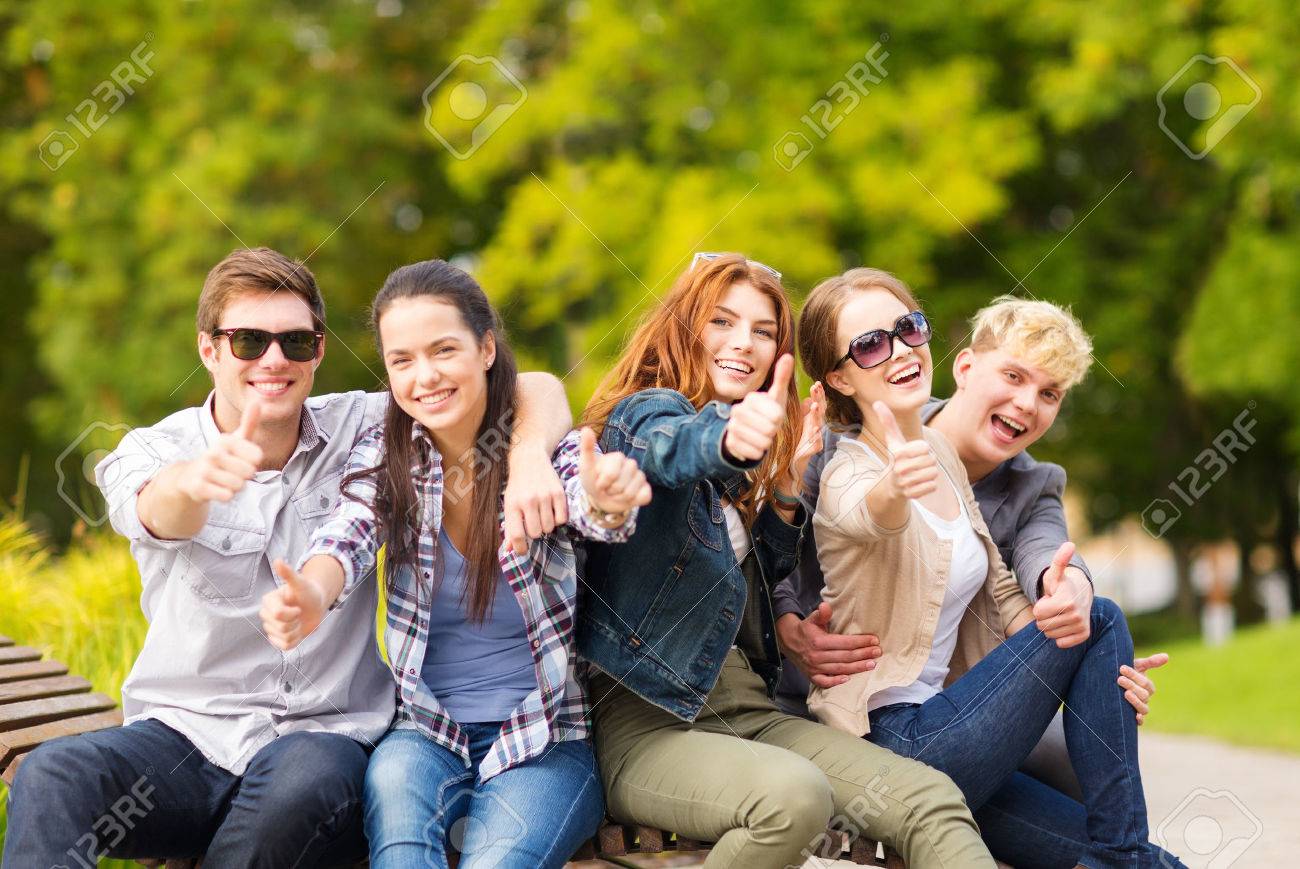 Workshop del seminario 2Giovedì 16 aprile 2020ore 14.30 17.30Aula Magna Istituto Bachelet-Marco Polo Via Monsignor Bovelli, 7   FerraraSCHEDA ISCRIZIONECognome ....................................... Nome ............................Ente di appartenenza  ..........................................................Qualifica .................................................................................E-Mail ..........................................Chiedo di partecipare al workshop (barrare la casella)□ RITIRO SOCIALE Il fenomeno giapponese degli Hikikomori, ha anticipato quello che anche da noi sta diventando un fenomeno preoccupante mettendo in luce la solitudine degli adolescenti e l’impotenza di chi non riesce a entrare in contatto con loro.Quali soni i motivi che “costringono” un ragazzo giovane a preferire il ritiro nella sua stanza rispetto alla naturale modalità comunicativa e di appartenenza a gruppi di persone reali?La condizione di isolamento oggettiva viene compensata dall’iperconnessione nel WEB e sui social. Quali sono le ripercussioni famigliari? Come la famiglia può favorire il recupero della relazione? Quali chiavi interpretative possono aiutarci a rompere “il muro”?Luisa Garofani, Medico  e Psichiatra, Direttore U.O. Ser.D – Dipendenze Patologiche  DAISMDP – Azienda USL di  Ferrara.□ HIKIKOMORI Il workshop, dal taglio prettamente operativo, vuole essere un momento di confronto tra addetti ai lavori e altri soggetti interessati al fenomeno, per facilitare l'individuazione di indicatori che possano aiutare a riconoscere ragazzi che presentano tratti afferibili al fenomeno Hikikomori. Allo stesso tempo, si vogliono condividere buone prassi di fronte a situazioni di ritiro sociale che favoriscano strategie applicabili nella quotidianità lavorativa. A partire da situazioni tipo si utilizzeranno metodologie interattive di confronto a piccolo gruppo e successiva discussione in gruppo allargato per facilitare maggiormente un diretto coinvolgimento dei partecipanti.Tanja Bettoli Laureata in Psicologa e Psicoterapeuta, per preadolescenti e adolescenti e loro famiglie.□ OSSERVARE E ASCOLTARE GLI ADOLESCENTI L’attenzione degli adulti è tra i bisogni più radicali per i bambini, ma diventa una delle fatiche più grandi per gli adulti stessi quando si relazionano con gli adolescenti. Negli insegnanti come nei genitori, o negli educatori in genere, subentra la sensazione di non riconoscere più i ragazzi, di non capirli e di non farsi capire. Desiderio di autonomia e ricerca di coccole, provocazioni, chiusure, sbalzi d’umore improvvisi possono far sentire disarmati anche gli adulti più attenti. Eppure gli adolescenti hanno un bisogno estremo di sentire che i “grandi” sono al loro fianco, che sono affidabili e danno fiducia. Elena Buccoliero, Sociologa, Ufficio Diritti dei Minori del Comune di Ferrara. Alberto Urro, Educatore Professionale, responsabile progetto Punto di vista di Promeco Per invio scheda di iscrizione e ulteriori informazioni l.tarroni@comune.fe.itTel. 0532 208047Fax 0532 200640